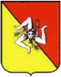 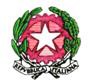 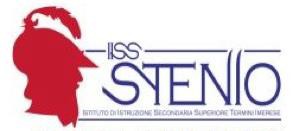 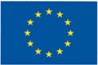 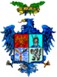 ISTITUTO DI ISTRUZIONE SECONDARIA SUPERIORE “STENIO”Sezioni: Amministrazione, Finanza e Marketing – Sistemi Informativi Aziendali – Costruzioni, Ambiente e Territorio – Elettronica ed Elettrotecnica – Manutenzione e Assistenza Tecnica – Liceo Scienze Umane - ITA: Produzioni e Trasformazioni AgroindustriaCod. Min. PAIS013004 - C.F. 96002330825 - tel. presidenza 091.8114119 – centralino 091.8145597 e-mail: pais013004@istruzione.it – pec: pais013004@pec.istruzione.it - sito web: www.stenio.edu.it Via Enrico Fermi - 90018 Termini Imerese (Pa)SCHEDA RILEVAZIONE BISOGNI FORMATIVIda parte dei Consigli di Classe A.A. 2022/2023Classe..........................................................................Coordinatore......................................................................ALUNNO…………………………………………………La tabella deve essere riportata e compilata in relazione ad per ogni alunno e ad ogni disciplina per cui è stato sospeso il giudizio.La stessa operazione dovrà essere fatta per tutti gli alunni che, pur conseguendo un voto finale pari a sei, presentino delle lacune da colmare, come indicato nel Vademecum degli scrutini.Il Segretario con funzioni di coordinatoreDISCIPLINAVOTOGIUDIZIONUCLEI ESSENZIALI DELLA DISCIPLINA DA RECUPERARE